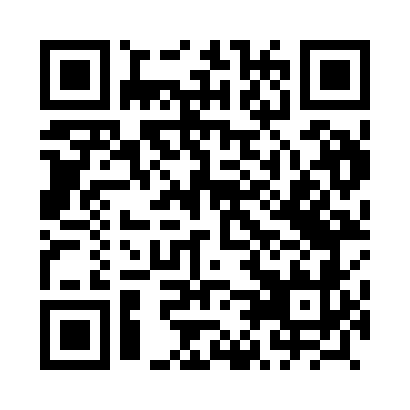 Prayer times for Grobie, PolandWed 1 May 2024 - Fri 31 May 2024High Latitude Method: Angle Based RulePrayer Calculation Method: Muslim World LeagueAsar Calculation Method: HanafiPrayer times provided by https://www.salahtimes.comDateDayFajrSunriseDhuhrAsrMaghribIsha1Wed2:575:2212:455:528:1010:252Thu2:535:2012:455:538:1210:273Fri2:505:1812:455:548:1310:304Sat2:475:1612:455:558:1510:335Sun2:435:1412:455:568:1610:366Mon2:405:1312:455:578:1810:407Tue2:365:1112:455:588:1910:438Wed2:325:0912:455:588:2110:469Thu2:305:0812:455:598:2310:4910Fri2:305:0612:456:008:2410:5211Sat2:295:0512:456:018:2610:5312Sun2:285:0312:456:028:2710:5313Mon2:285:0212:456:038:2910:5414Tue2:275:0012:456:048:3010:5515Wed2:274:5912:456:058:3110:5516Thu2:264:5712:456:068:3310:5617Fri2:254:5612:456:068:3410:5618Sat2:254:5512:456:078:3610:5719Sun2:244:5312:456:088:3710:5820Mon2:244:5212:456:098:3810:5821Tue2:234:5112:456:108:4010:5922Wed2:234:5012:456:108:4111:0023Thu2:234:4812:456:118:4211:0024Fri2:224:4712:456:128:4411:0125Sat2:224:4612:456:138:4511:0126Sun2:224:4512:456:138:4611:0227Mon2:214:4412:466:148:4711:0328Tue2:214:4312:466:158:4911:0329Wed2:214:4212:466:168:5011:0430Thu2:204:4212:466:168:5111:0431Fri2:204:4112:466:178:5211:05